О проведении в Слободо-Туринском муниципальном районе районного фестиваля национальных культур «Мы вместе – мы едины!»В целях реализации муниципальной программы «Безопасность жизнедеятельности населения в Слободо-Туринском муниципальном районе»                на 2019-2024 годы», утвержденной постановлением Администрации Слободо-Туринского муниципального района от 29.12.2018 № 648 «Об утверждении муниципальной программы «Безопасность жизнедеятельности населения                         в Слободо-Туринском муниципальном районе» на 2019-2024 годы», гармонизации межнациональных и межконфессиональных отношений                          на территории Слободо-Туринского муниципального района и поддержки деятельности национальных общественных объединений, проживающих                  на территории Слободо-Туринского муниципального района, по сохранению                   и развитию национальной культуры, языка и традиций,ПОСТАНОВЛЯЕТ:1. Провести 04 ноября 2022 года в Слободо-Туринском муниципальном районе районный фестиваль национальных культур «Мы вместе – мы едины!».2. Утвердить:1) Положение о проведении в Слободо-Туринском муниципальном районе районного фестиваля национальных культур «Мы вместе – мы едины!» (приложение № 1);2) Смету проведения в Слободо-Туринском муниципальном районе районного фестиваля национальных культур «Мы вместе – мы едины!» (приложение № 2).3. Создать организационной комитет по подготовке и проведению в Слободо-Туринском муниципальном районе районного фестиваля национальных культур «Мы вместе – мы едины!».4. Утвердить состав организационного комитета по подготовке и проведению в Слободо-Туринском муниципальном районе районного фестиваля национальных культур «Мы вместе – мы едины!» (приложение № 3).5. Отделу учета и отчетности Администрации Слободо-Туринского муниципального района (Зырянова Л.А.) выделить финансирование:1) по вед.901 разд. 0314 ц.ст. 0220422060 в.р. 244 КОСГУ 349 - 2,9 тыс. рублей;2) по вед.901 разд. 0314 ц.ст. 0220422060 в.р. 350 КОСГУ 296 - 47,1 тыс. рублей.6. Опубликовать настоящее постановление в общественно-политической газете Слободо-Туринского муниципального района «Коммунар» и на официальном сайте Администрации Слободо-Туринского муниципального района в информационно-телекоммуникационной сети «Интернет» http://slturmr.ru/.7. Контроль за исполнением настоящего постановления возложить на заместителя Главы Администрации по социальным вопросам Слободо-Туринского муниципального района Ботина Н.Н.ГлаваСлободо-Туринского муниципального района                                        В.А. Бедулев     ПРИЛОЖЕНИЕ № 1     к постановлению Администрации     Слободо-Туринского      муниципального района     от 24.10.2022 № 424ПОЛОЖЕНИЕо проведении в Слободо-Туринском муниципальном районе районного фестиваля национальных культур «МЫ ВМЕСТЕ – МЫ ЕДИНЫ!»I. ОБЩИЕ ПОЛОЖЕНИЯ1. Настоящее положение определяет цели, задачи, порядок организации и проведения в Слободо-Туринском муниципальном районе районного фестиваля национальных культур «Мы вместе – мы едины!» (далее — фестиваль).2. Учредитель фестиваля — Администрация Слободо-Туринского муниципального района.3. Организаторы фестиваля: 1) Администрация Слободо-Туринского муниципального района;2)	Администрации сельских поселений Слободо-Туринского муниципального района;3)	МКУК «Центр культурного развития» Слободо-Туринского муниципального района.II. ЦЕЛИ И ЗАДАЧИ ФЕСТИВАЛЯ4. Цели проведения фестиваля:1) Создание условий для межкультурного диалога и межнационального сотрудничества, для самореализации и самовыражения участников, создание среды творческого мышления, содействие возрождению, сохранению и развитию лучших традиций народов Среднего Урала;2) Профилактика национальной, религиозной, расовой и иной нетерпимости.5. Задачи фестиваля:1) Знакомство участников и гостей фестиваля с национальным богатством народов Среднего Урала;2) Формирование чувства патриотизма у подрастающего поколения, уважения к народной культуре и историческому наследию малой Родины;3) Формирование и пропаганда норм и установок толерантного сознания и поведения к людям других национальностей и религиозных конфессий на основе ценностей многонационального российского общества, культурного самосознания, уважение к исторического и культурному наследию народов, проживающих на Среднем Урале.III. УСЛОВИЯ И ПОРЯДОКПРОВЕДЕНИЯ ФЕСТИВАЛЯ6. Фестиваль проводится 4 ноября 2022 года на территории населенных пунктов сельских поселений Слободо-Туринского муниципального района.                   В каждой номинации определяется одна лучшая работа от  сельского поселения и направляется видеороликом  (продолжительность видеоролика не более пяти минут) не позднее 10 ноября 2022 года на электронный адрес metodotdel.sl@mail.ru. 16 ноября 2022 года в актовом зале Администрации Слободо-Туринского муниципального района жюри подводит итоги и проводит награждение.7. В фестивале могут принять участие творческие коллективы (в том числе семейные ансамбли) и отдельные представители национальных общественных объединений независимо от возраста, проживающие на территории Слободо-Туринского муниципального района.8. Количественный состав творческих коллективов-участников фестиваля не ограничен.IV. СОДЕРЖАНИЕ КОНКУРСНОЙ ПРОГРАММЫ ФЕСТИВАЛЯ9. Конкурсная программа фестиваля включает следующие номинации:1) «Оформление подворий»: необходимо оформить подворье                               в национальном стиле;2) «Угощение от прабабушек»: блюда национальной кухни: презентация приготовленных блюд традиционной национальной кухни из старинных «забытых» рецептов, передающихся из поколения в поколение, которые редко используются в наше время (не более 1-2-х блюд), рассказать об истории возникновения приготовленных блюд;3) «Национальный костюм»: демонстрация национального костюма, рассказ об истории происхождения, символике и способах изготовления данного изделия;4) «Национальный обряд, обычай, традиция»: демонстрация национального обряда или элемента народного праздника в виде театрализованного выступления на родном языке с использованием элементов национального обихода, интерьера и т.п., а также рассказ об обрядах, обычаях, традициях своего народа;5) «Народное творчество»: демонстрация фольклорных произведений                на национальном языке (песни, стихи, сказки и т.п.), танцы, национальные игры;6) «Выставка-ярмарка изделий народных умельцев»: выставка национального декоративно-прикладного искусства (народная игрушка, вышивка, вязание, плетение, резьба по дереву, бисер и т.п.). V. ОРГАНИЗАЦИОННЫЙ КОМИТЕТ ФЕСТИВАЛЯ10. Организационный комитет фестиваля (далее — оргкомитет) формируется из числа представителей учреждений культуры, образования              и Администрации Слободо-Туринского муниципального района.11. Оргкомитет утверждает состав жюри и осуществляет финансовое обеспечение фестиваля. 12. Руководители творческих коллективов-участников фестиваля                    и отдельные участники при подаче заявки автоматически подтверждают согласие со всеми пунктами настоящего положения.13. Оргкомитет имеет право:1) Решать вопросы, не освещенные настоящим положением;2) Вносить изменения в регламент фестиваля.VI. НАГРАЖДЕНИЕ УЧАСТНИКОВ ФЕСТИВАЛЯ14. Для определения лауреатов фестиваля трех степеней по каждой номинации формируется жюри путем открытого обсуждения кандидатур на заседании оргкомитета. При формировании состава жюри учитывается опыт участия и оценки мероприятий подобного формата. 15. Результаты фестиваля определяются открытым голосованием.16. Решение жюри оформляется протоколом, является окончательным                 и обсуждению не подлежит.17. Жюри оставляет за собой право не присуждать в номинациях все степени лауреатов Фестиваля.18. Критериями оценки для жюри являются:1) Знание обрядов, традиций родного края, национальности;2) Оформление блюда, костюма, подворья, предметов национального декоративно-прикладного искусства;3) Участие в презентациях носителей национальных культур;4) Оригинальность, творческий подход.19. Победители фестиваля награждаются дипломами и званиями лауреата I, II, III степеней с вручением денежных премий.20. Коллективы и отдельные участники занявшие четвертое место  награждаются благодарственными письмами за участие в фестивале                        и денежными премиями. 							    ПРИЛОЖЕНИЕ № 2    к постановлению Администрации    Слободо-Туринского     муниципального района    от 24.10.2022 № 424Проект СМЕТЫпроведения в Слободо-Туринском муниципальном районерайонного фестиваля национальных культур«МЫ ВМЕСТЕ – МЫ ЕДИНЫ»     ПРИЛОЖЕНИЕ № 3     к постановлению Администрации     Слободо-Туринского      муниципального района     от 24.10.2022 № 424  СОСТАВорганизационного комитета по подготовке и проведению в Слободо-Туринском муниципальном районе районного фестиваля национальных культур«МЫ ВМЕСТЕ – МЫ ЕДИНЫ!»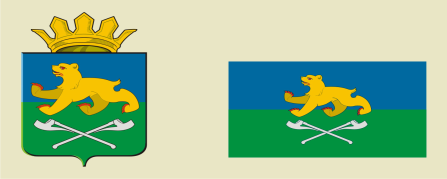 АДМИНИСТРАЦИЯ СЛОБОДО-ТУРИНСКОГОМУНИЦИПАЛЬНОГО РАЙОНАПОСТАНОВЛЕНИЕАДМИНИСТРАЦИЯ СЛОБОДО-ТУРИНСКОГОМУНИЦИПАЛЬНОГО РАЙОНАПОСТАНОВЛЕНИЕот 24.10.2022№ 424с. Туринская Слободас. Туринская Слобода№ п/пНаименование, кол-воКол-воСумма, руб.1.Призы лауреатам I степени6156002. Призы лауреатам II степени6135003.Призы лауреатам III степени6120004. Призы за участие660004.Дипломы, благодарственные письма242900ИТОГО500001.Ботин Николай Николаевич-заместитель Главы Администрации по социальным вопросам Слободо-Туринского муниципального района, председатель Оргкомитета;2.Сабуров Юрий Васильевич-Глава Слободо-Туринского сельского поселения, заместитель председателя Оргкомитета                                   (по согласованию);3.Кузеванова Татьяна Аркадьевна-Глава Ницинского сельского поселения                                (по согласованию);4.Фефелова Лидия Петровна-Глава Сладковского сельского поселения                              (по согласованию);5.Лукин Александр Сергеевич-Глава Усть-Ницинского сельского поселения                         (по согласованию);3.ТихоньковаСветлана Владиславовна-директор МКУК «Центр культурного развития» Слободо-Туринского муниципального района;4.ПрокудинВалерийАнатольевич-специалист 1 категории отдела по гражданской обороне и чрезвычайным ситуациям Администрации Слободо-Туринского муниципального района;5.Захарова Татьяна Николаевна-директор МБУК «Слободо-Туринский районный историко-краеведческий музей» (по согласованию);6.Лапина Татьяна Михайловна-директор МБУК «Ницинский культурно-досуговый центр» (по согласованию);7.Новикова Надежда Анатольевна-директор МБУК «Сладковский культурно-досуговый центр» (по согласованию);8.ЗахароваМаринаВикторовна-директор БУК «Слободо-Туринское культурно-досуговое объединение» (по согласованию);9.Дорошенко Сергей Алексеевич-директор МБУК «Усть-Ницинский культурно-досуговый центр» (по согласованию).